       Presseinformation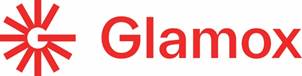 Glamox Hauptkatalog lux&lumen 2023 jetzt verfügbarHildesheim, 26. April 2023 – Ab sofort ist die neueste Ausgabe lux&lumen bei Glamox als gedruckte oder digitale Version kostenlos erhältlich. Als Kombination aus inspirierendem News-Magazin und Produkt-Guide entwickelt, stellt Glamox in diesem Jahr unter dem Leitgedanken Creating light for a better life aktuelle Referenzprojekte sowie das Thema Nachhaltigkeit im Zusammenhang mit Glamox Lichtmanagementsystemen und Sanierungskonzepten vor. Dazu wird die neue Stehleuchten-Familie Luxo Adapt in allen Modellvarianten präsentiert, die sich an verändernde Arbeitsplatzsituationen in heutigen Büroumgebungen leicht anpasst. Ergänzt wird das Kompendium mit technischen Informationen, Zeichnungen und Daten zu allen aktuellen Leuchten sowie dazu passendem Zubehör. Als führender Anbieter von professionellen Beleuchtungslösungen bietet Glamox ein komplett aufeinander abgestimmtes Sortiment für Bildungs- und Gesundheitseinrichtungen, gewerbliche und industrielle Bauten und Anlagen. Alle Produkte sind für eine einfache Montage mit modernen elektronischen Komponenten und Leuchtmitteln für eine höchstmögliche Energieeffizienz und Wirtschaftlichkeit entwickelt worden. Dank moderner Lichtmanagementsysteme zur effektiven Steuerung sowie Wartung und dem Konzept von Human Centric Lighting tragen die Beleuchtungslösungen von Glamox dazu bei, dass Wohnbereiche sowie Arbeitsplatzumgebungen als angenehm, flexibel und anregend wahrgenommen werden – so werden Wohlbefinden, Effizienz und Leistung gesteigert und die Bedürfnisse des Einzelnen besser berücksichtigt.Der Hauptkatalog lux&lumen 2023 bringt die Kompetenz von Glamox bei zahlreichen Referenzprojekten, neuen Produkten wie den Innenraumleuchten der C80 G2-Serie oder der Stehleuchten-Familie Luxo Adapt sowie interessanten Beleuchtungslösungen als hilfreiche Verkaufsunterstützung zusammen. Erhältlich ist die neueste Ausgabe sowie die aktuelle Preisliste per E-Mail unter info.de@glamox.com. Die digitale Version ist über den Link https://www.glamox.com/globalassets/pbs/download/gsg/luxlumen_de_2023.pdf jetzt verfügbar. Weitere Informationen unter www.glamox.de Glamox GmbHDie Glamox GmbH ist ein führender Anbieter von Lichtlösungen für den professionellen, landbasierten Beleuchtungsmarkt in Deutschland, Österreich und der Schweiz. Wir bieten ein komplettes Produktsortiment an für Bildungs- und Gesundheitseinrichtungen, gewerbliche und industrielle Bauten, Einzelhandel, Hotels sowie Restaurants.Die Glamox GmbH ist Teil der Glamox Gruppe, einem norwegischen Industriekonzern, der professionelle Beleuchtungslösungen für den globalen Markt entwickelt, produziert und vertreibt. Die Glamox Gruppe beschäftigt rund 2.200 Mitarbeiter mit Vertriebs- und Produktionsstandorten in Europa, Asien und Amerika. Der Jahresumsatz 2022 betrug 343 MEUR. Unsere Lösungen werden über eine Reihe von Qualitätsmarken für Beleuchtung angeboten, darunter Glamox, Aqua Signal, Luxo, Norselight, LINKSrechts, Küttel, Luxonic, ES-SYSTEM, LiteIP, Luminell und Wasco. Das Ziel der Glamox Gruppe ist es, nachhaltige Beleuchtungslösungen anzubieten, die die Leistungsfähigkeit und das Wohlbefinden der Menschen verbessern. www.glamox.dePressekontakteDipl.-Ing. Sabrina Catrin DittmannLichtplanung & MarketingLinzer Str. 9a28359 BremenTel.: +49 421 485 70-71E-Mail: sabrina.dittmann@glamox.comHauptsitz Glamox GmbHDaimlerring 2531135 HildesheimTel.: +49 5121 7060-0PR-Kontakt Profil MarketingStefan WinterPublic RelationsProfil Marketing OHGHumboldtstr. 2138106 BraunschweigTel.: +49 531 387 33-19E-Mail: s.winter@profil-marketing.com